Инструкция по получению единовременной выплаты на несовершеннолетнего ребенка в случае, если он НЕ прикреплен к учебному заведению.Зайти на сайт правительства города Севастополя. https://sev.gov.ruПерейти в раздел интернет-приемная.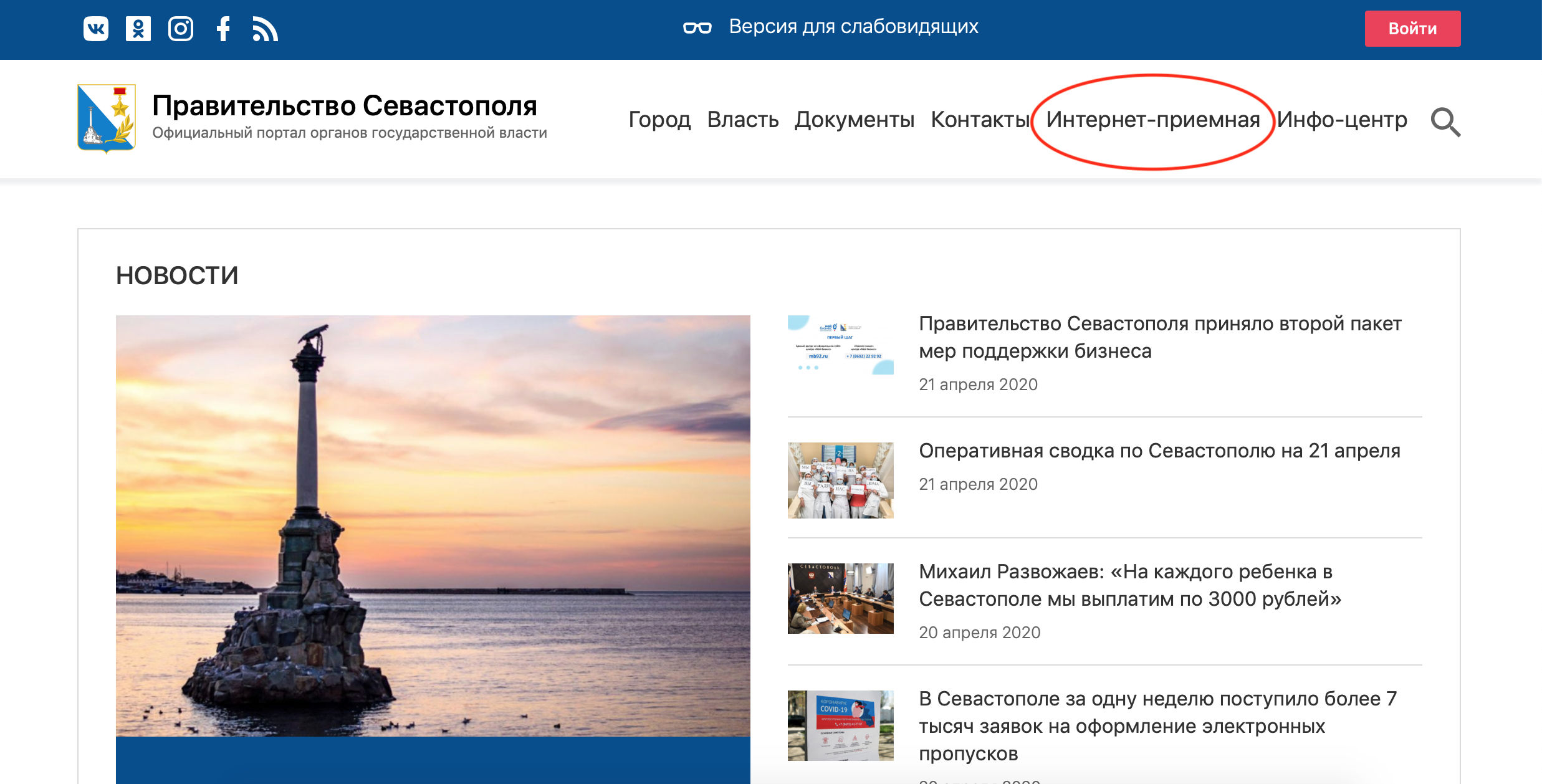 Выбрать пункт «Создать обращение»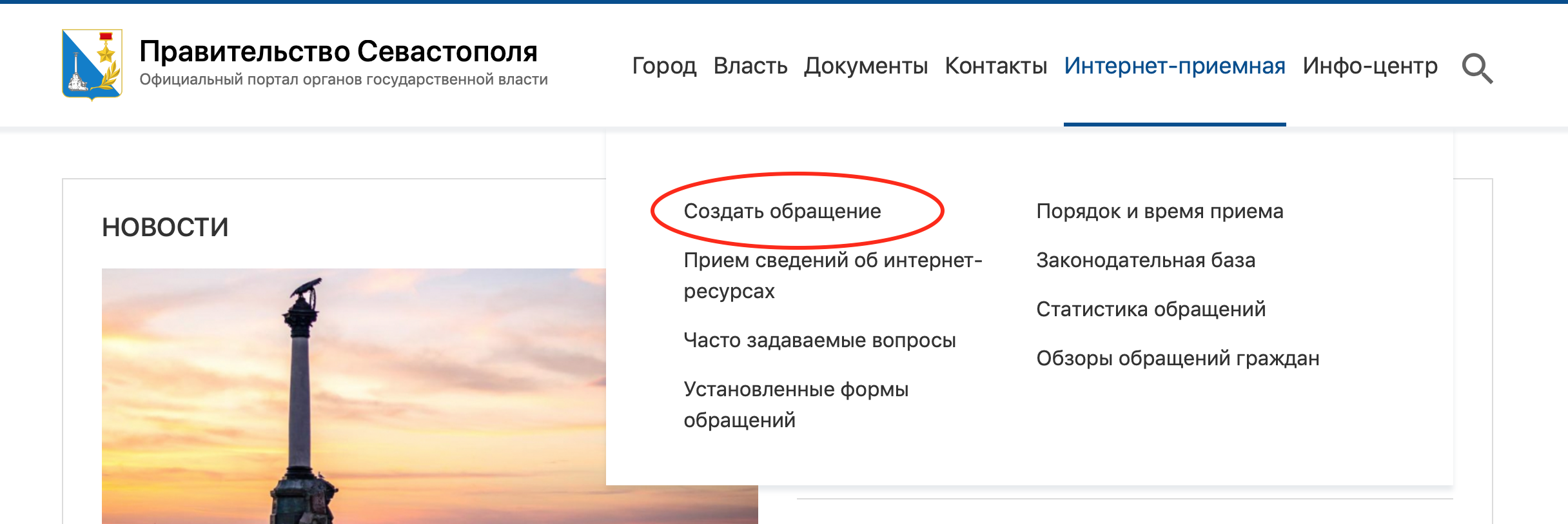 Заполнить форму обращения.Получатель обращение - Департамент образования и наукиУкажите ваши ФИО, адрес, номер телефона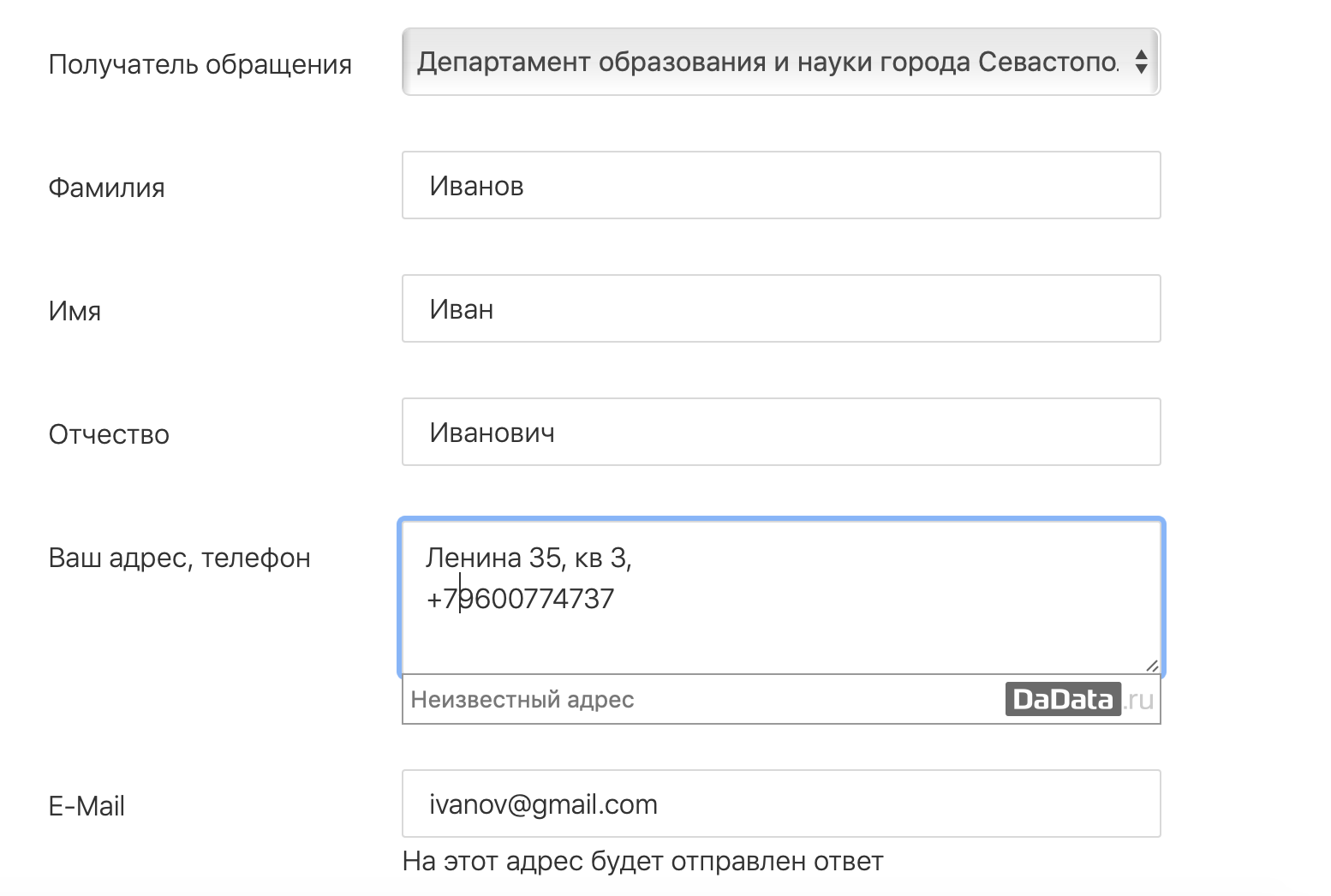 В поле текста обращения укажите следующий текст, в котором необходимо указать данные ребенка (ФИО, год рождения) и ОБЯЗАТЕЛЬНО реквизиты вашего банковского счета:Прошу назначить мне, единовременную выплату в размере 3000 рублей. Ребенок Иванова Ольга Ивановна, 2015 года рождения.Реквизиты счета для оплаты: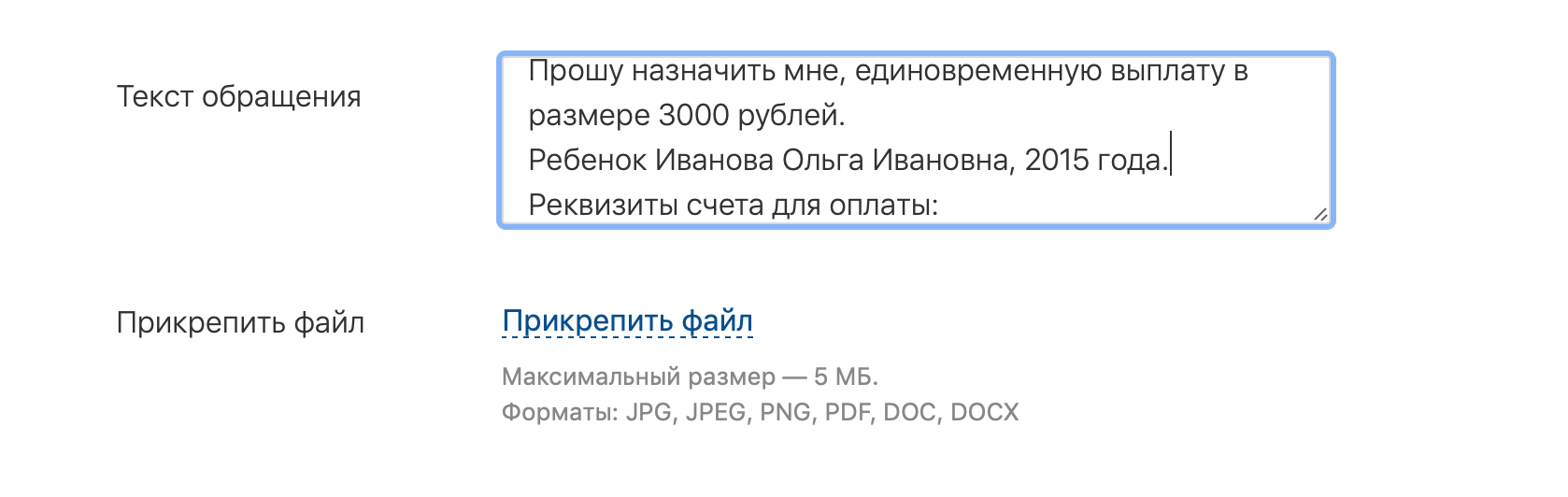 К обращению необходимо прикрепить следующие документы:паспорт либо иной документ, удостоверяющий личность заявителя, а также подтверждающего регистрацию по месту жительства в городе Севастополе (первый разворот + прописка в паспорте); в случае отсутствия постоянной прописки:свидетельство о регистрации по месту пребывания;ИЛИ иные документы, подтверждающие место проживания в городе Севастополе: договор найма жилого помещения; документ, подтверждающий право собственности гражданина на жилое помещение; выписку из действующей домовой книги; судебное решение, или иной документ, выданный компетентным органом, содержащий сведения о проживании в городе Севастополе;документ, подтверждающий полномочия законного представителя или доверенного лица (в случае подачи заявления законным представителем или доверенное лицом);документ, удостоверяющий личность, с отметкой о выдаче вида на жительство (в случае, если за единовременной выплатой обращается иностранный гражданин (лицо без гражданства), постоянно проживающий на территории города Севастополя);удостоверение беженца (в случае, если обращается лицо, имеющее статус беженца и проживающее на территории города Севастополя);свидетельство о рождении ребенка (или паспорта, если ребенок старше 14 лет);страховой номер индивидуального лицевого счета (СНИЛС) заявителя.Срок рассмотрения заявки до 5 дней. В течение 10 дней деньги поступят на счет.